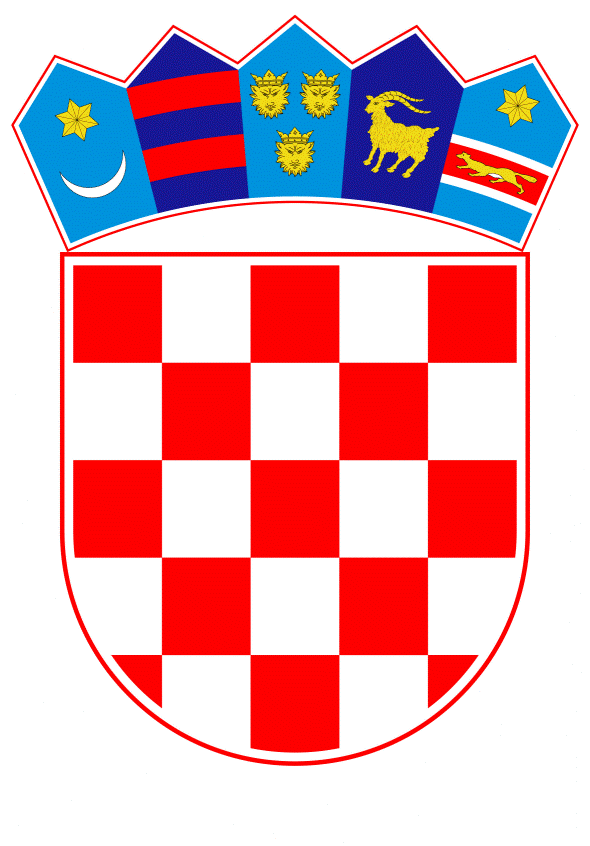 VLADA REPUBLIKE HRVATSKEZagreb, 29. listopada 2020.______________________________________________________________________________________________________________________________________________________________________________________________________________________________Banski dvori | Trg Sv. Marka 2  | 10000 Zagreb | tel. 01 4569 222 | vlada.gov.hrPrijedlogNa temelju članka 31. stavka 2. Zakona o Vladi Republike Hrvatske, (Narodne novine, br. 150/11, 119/14, 93/16 i 116/18), a u vezi s člankom 38. stavkom 3. Zakona o obnovi zgrada oštećenih potresom na području Grada Zagreba, Krapinsko-zagorske županije i Zagrebačke županije („Narodne Novine broj: 102/2020.)  Vlada Republike Hrvatske je na sjednici održanoj _____________ 2020. godine donijelaODLUKUo davanju suglasnosti na Ugovor između Republike Hrvatske, Grada Zagreba, Krapinsko-zagorske županije i Zagrebačke županije o osnivanju Fonda za obnovu Grada Zagreba, Krapinsko-zagorske županije i Zagrebačke županije i davanju ovlasti ministru prostornoga uređenja, graditeljstva i državne imovine za potpisivanje Ugovora između Republike Hrvatske, Grada Zagreba, Krapinsko-zagorske županije i Zagrebačke županije o osnivanju Fonda za obnovu Grada Zagreba, Krapinsko-zagorske županije i Zagrebačke županije i Ugovora o obavljanju poslova za uspostavu Fonda za obnovu Grada Zagreba, Krapinsko-zagorske županije i Zagrebačke županijel.Ovom Odlukom Vlada Republike Hrvatske daje suglasnost na tekst Ugovora između Republike Hrvatske, Grada Zagreba, Krapinsko-zagorske županije i Zagrebačke županije o osnivanju Fonda za obnovu Grada Zagreba, Krapinsko-zagorske županije i Zagrebačke županije.                                                              II.Ovlašćuje se ministar prostornoga uređenja, graditeljstva i državne imovine da u ime Republike Hrvatske potpiše Ugovor iz točke I. ove Odluke.                                                              III.Ovlašćuje se ministar prostornoga uređenja, graditeljstva i državne imovine da s privremenim ravnateljem Fonda za obnovu Grada Zagreba, Krapinsko-zagorske županije i Zagrebačke županije u ime Republike Hrvatske potpiše Ugovor o obavljanju poslova za uspostavu Fonda za obnovu Grada Zagreba, Krapinsko-zagorske županije i Zagrebačke županije.IV.Tekst Ugovora iz točke I. ove Odluke nalazi se u prilogu ove Odluke i njezin je sastavni dio. V.Ova Odluka stupa na snagu danom donošenja.Klasa:Urbroj:Zagreb,___________         Predsjednik           mr. sc. Andrej PlenkovićOBRAZLOŽENJEDana 17. rujna 2020. godine stupio je na snagu Zakon o obnovi zgrada oštećenih potresom na području Grada Zagreba, Krapinsko-zagorske županije i Zagrebačke županije („Narodne Novine broj: 102/2020.). Navedenim Zakonom uređuje se način i postupak obnove odnosno uklanjanja zgrada oštećenih odnosno uništenih u prirodnoj nepogodi proglašenoj na području Grada Zagreba, Krapinsko-zagorske županije i Zagrebačke županije koje je pogođeno potresom 22. ožujka 2020., gradnja zamjenskih obiteljskih kuća i stambeno zbrinjavanje osoba pogođenih tom nepogodom, određuju se nadležna tijela, rokovi za postupanje i druga pitanja s tim u vezi, a radi zaštite života i zdravlja ljudi, zaštite životinja, zaštite imovine, zaštite okoliša, prirode i kulturne baštine te stvaranja uvjeta za uspostavu normalnoga života na pogođenom području.Kao jedno od nadležnih tijela za provođenje postupka obnove određen je Fond za obnovu Grada Zagreba, Krapinsko-zagorske županije i Zagrebačke županije, a člankom 38. Predmetnoga Zakona propisano je da se Fond osniva ugovorom kojim će osnivači odrediti međusobna prava, obveze i udjele u Fondu. Slijedom navedenog, Ugovorom o osnivanju Fonda za obnovu Grada Zagreba, Krapinsko-zagorske županije i Zagrebačke županije Fond se definira kao ustanova za obavljanje stručnih i drugih poslova pripreme, organiziranja i provedbe obnove zgrada oštećenih potresom i praćenje provedbe programa mjera obnove. Osnivači Fonda  su Republika Hrvatska sa osnivačkim udjelom od 70%, Grad Zagreb s osnivačkim udjelom od 20%, Krapinsko-zagorska županija s osnivačkim udjelom od 5% i Zagrebačka županija s osnivačkim udjelom od 5%.Nadalje, ugovorom se definira osnivanje, početak rada i način financiranja Fonda, te se propisuje njegova djelatnost i ovlasti, te, tijela Fonda i njihov sastav.Ostala međusobna prava i obveze osnivača koja nisu uređena Ugovorom, uredit će se Statutom Fonda.Također, ovom Odlukom ovlašćuje se ministar prostornoga uređenja, graditeljstva i državne imovine da s privremenim ravnateljem Fonda za obnovu Grada Zagreba, Krapinsko-zagorske županije i Zagrebačke županije u ime Republike Hrvatske potpiše Ugovor o obavljanju poslova za uspostavu Fonda za obnovu Grada Zagreba, Krapinsko-zagorske županije i Zagrebačke županije. Privremeni ravnatelj imenuje se u skladu s odredbom članka 58. stavka 5. Zakona o obnovi zgrada oštećenih potresom na području Grada Zagreba, Krapinsko-zagorske županije i Zagrebačke županije.Predlagatelj:Ministarstvo prostornoga uređenja, graditeljstva i državne imovinePredmet:Prijedlog odluke o davanju suglasnosti na Ugovor između Republike Hrvatske, Grada Zagreba, Krapinsko-zagorske županije i Zagrebačke županije o osnivanju Fonda za obnovu Grada Zagreba, Krapinsko-zagorske županije i Zagrebačke županije i davanju ovlasti ministru prostornoga uređenja, graditeljstva i državne imovine za potpisivanje Ugovora između Republike Hrvatske, Grada Zagreba, Krapinsko-zagorske županije i Zagrebačke županije o osnivanju Fonda za obnovu Grada Zagreba, Krapinsko-zagorske županije i Zagrebačke županije i Ugovora o obavljanju poslova za uspostavu Fonda za obnovu Grada Zagreba, Krapinsko-zagorske županije i Zagrebačke županije